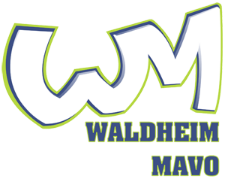 Waldheim-mavo - schoolspecifieke aanmelding1. Gegevens leerling1. Gegevens leerling1. Gegevens leerling1. Gegevens leerling1. Gegevens leerling1. Gegevens leerling1. Gegevens leerling1. Gegevens leerling1. Gegevens leerling1. Gegevens leerling1. Gegevens leerling1. Gegevens leerling1. Gegevens leerling1. Gegevens leerling1. Gegevens leerling1. Gegevens leerling1. Gegevens leerling1. Gegevens leerling1. Gegevens leerling1. Gegevens leerlingAchternaam en voorletters:Achternaam en voorletters:Achternaam en voorletters:Achternaam en voorletters:Achternaam en voorletters:Roepnaam:Roepnaam:Officiële voornamen:Officiële voornamen:Officiële voornamen:Officiële voornamen:Officiële voornamen:Geslacht:Geslacht:BurgerServiceNummer:BurgerServiceNummer:BurgerServiceNummer:BurgerServiceNummer:BurgerServiceNummer:Nationaliteit:Nationaliteit:Geboortedatum:Geboortedatum:Geboortedatum:Geboortedatum:Geboortedatum:Geboorteplaats:Geboorteplaats:Geboorteland:Geboorteland:Geboorteland:Geboorteland:Geboorteland:Adres + huisnummer:Adres + huisnummer:Postcode + woonplaatsPostcode + woonplaatsPostcode + woonplaatsPostcode + woonplaatsPostcode + woonplaatsHuistelefoon:Huistelefoon:Mobielnummer leerling:Mobielnummer leerling:Mobielnummer leerling:Mobielnummer leerling:Mobielnummer leerling:2. Gegevens ouder(s)/verzorger(s)2. Gegevens ouder(s)/verzorger(s)2. Gegevens ouder(s)/verzorger(s)2. Gegevens ouder(s)/verzorger(s)2. Gegevens ouder(s)/verzorger(s)2. Gegevens ouder(s)/verzorger(s)2. Gegevens ouder(s)/verzorger(s)2. Gegevens ouder(s)/verzorger(s)2. Gegevens ouder(s)/verzorger(s)2. Gegevens ouder(s)/verzorger(s)2. Gegevens ouder(s)/verzorger(s)2. Gegevens ouder(s)/verzorger(s)2. Gegevens ouder(s)/verzorger(s)2. Gegevens ouder(s)/verzorger(s)2. Gegevens ouder(s)/verzorger(s)2. Gegevens ouder(s)/verzorger(s)2. Gegevens ouder(s)/verzorger(s)2. Gegevens ouder(s)/verzorger(s)2. Gegevens ouder(s)/verzorger(s)2. Gegevens ouder(s)/verzorger(s)Naam betalende ouder:Naam betalende ouder:Naam betalende ouder:Naam betalende ouder:Naam betalende ouder:IBAN:                                         NLIBAN:                                         NLIBAN:                                         NLIBAN:                                         NLGegevens vader/verzorger/voogdGegevens vader/verzorger/voogdGegevens vader/verzorger/voogdGegevens vader/verzorger/voogdGegevens vader/verzorger/voogdGegevens moeder/verzorger/voogdGegevens moeder/verzorger/voogdGegevens moeder/verzorger/voogdGegevens moeder/verzorger/voogdAchternaam en voorletters:Achternaam en voorletters:Achternaam en voorletters:Achternaam en voorletters:Achternaam en voorletters:Achternaam en voorletters:Achternaam en voorletters:Achternaam en voorletters:Achternaam en voorletters:Adres indien afwijkend:Adres indien afwijkend:Adres indien afwijkend:Adres indien afwijkend:Adres indien afwijkend:Adres indien afwijkend:Adres indien afwijkend:Adres indien afwijkend:Adres indien afwijkend:Postcode/woonplaats:Postcode/woonplaats:Postcode/woonplaats:Postcode/woonplaats:Postcode/woonplaats:Postcode/woonplaats:Postcode/woonplaats:Postcode/woonplaats:Postcode/woonplaats:Huistelefoon indien afwijkend:Huistelefoon indien afwijkend:Huistelefoon indien afwijkend:Huistelefoon indien afwijkend:Huistelefoon indien afwijkend:Huistelefoon indien afwijkend:Huistelefoon indien afwijkend:Huistelefoon indien afwijkend:Huistelefoon indien afwijkend:Mobielnummer:Mobielnummer:Mobielnummer:Mobielnummer:Mobielnummer:Mobielnummer:Mobielnummer:Mobielnummer:Mobielnummer:E-mail:E-mail:E-mail:E-mail:E-mail:E-mail:E-mail:E-mail:E-mail:GezinsgegevensGezinsgegevensGezinsgegevensGezinsgegevensGezinsgegevensReeds broer(s) en/of zus(sen) op de Waldheim-mavo? Reeds broer(s) en/of zus(sen) op de Waldheim-mavo? Reeds broer(s) en/of zus(sen) op de Waldheim-mavo? Reeds broer(s) en/of zus(sen) op de Waldheim-mavo? Reeds broer(s) en/of zus(sen) op de Waldheim-mavo? Reeds broer(s) en/of zus(sen) op de Waldheim-mavo? Reeds broer(s) en/of zus(sen) op de Waldheim-mavo? Reeds broer(s) en/of zus(sen) op de Waldheim-mavo? Reeds broer(s) en/of zus(sen) op de Waldheim-mavo? Reeds broer(s) en/of zus(sen) op de Waldheim-mavo? Reeds broer(s) en/of zus(sen) op de Waldheim-mavo? Reeds broer(s) en/of zus(sen) op de Waldheim-mavo? Reeds broer(s) en/of zus(sen) op de Waldheim-mavo? Reeds broer(s) en/of zus(sen) op de Waldheim-mavo? Reeds broer(s) en/of zus(sen) op de Waldheim-mavo? Reeds broer(s) en/of zus(sen) op de Waldheim-mavo? Samenstelling	Samenstelling	Samenstelling	Samenstelling	Samenstelling	Samenstelling	Samenstelling	Samenstelling	Samenstelling	Samenstelling	Samenstelling	Samenstelling	Samenstelling	Samenstelling	Samenstelling	Samenstelling	3. Gegevens laatst bezochte school3. Gegevens laatst bezochte school3. Gegevens laatst bezochte school3. Gegevens laatst bezochte school3. Gegevens laatst bezochte school3. Gegevens laatst bezochte school3. Gegevens laatst bezochte school3. Gegevens laatst bezochte school3. Gegevens laatst bezochte school3. Gegevens laatst bezochte school3. Gegevens laatst bezochte school3. Gegevens laatst bezochte school3. Gegevens laatst bezochte school3. Gegevens laatst bezochte school3. Gegevens laatst bezochte school3. Gegevens laatst bezochte school3. Gegevens laatst bezochte school3. Gegevens laatst bezochte school3. Gegevens laatst bezochte school3. Gegevens laatst bezochte schoolNaam van de school:Naam van de school:Plaats:Plaats:Plaats:Plaats:4. Plaatsingswensen4. Plaatsingswensen4. Plaatsingswensen4. Plaatsingswensen4. Plaatsingswensen4. Plaatsingswensen4. Plaatsingswensen4. Plaatsingswensen4. Plaatsingswensen4. Plaatsingswensen4. Plaatsingswensen4. Plaatsingswensen4. Plaatsingswensen4. Plaatsingswensen4. Plaatsingswensen4. Plaatsingswensen4. Plaatsingswensen4. Plaatsingswensen4. PlaatsingswensenBij wie zou uw zoon/dochter in de klas willen komen? Let wel, dit is een verzoek dat, waar mogelijk, wordt gehonoreerd.Bij wie zou uw zoon/dochter in de klas willen komen? Let wel, dit is een verzoek dat, waar mogelijk, wordt gehonoreerd.Bij wie zou uw zoon/dochter in de klas willen komen? Let wel, dit is een verzoek dat, waar mogelijk, wordt gehonoreerd.Bij wie zou uw zoon/dochter in de klas willen komen? Let wel, dit is een verzoek dat, waar mogelijk, wordt gehonoreerd.Bij wie zou uw zoon/dochter in de klas willen komen? Let wel, dit is een verzoek dat, waar mogelijk, wordt gehonoreerd.Bij wie zou uw zoon/dochter in de klas willen komen? Let wel, dit is een verzoek dat, waar mogelijk, wordt gehonoreerd.Bij wie zou uw zoon/dochter in de klas willen komen? Let wel, dit is een verzoek dat, waar mogelijk, wordt gehonoreerd.Bij wie zou uw zoon/dochter in de klas willen komen? Let wel, dit is een verzoek dat, waar mogelijk, wordt gehonoreerd.Bij wie zou uw zoon/dochter in de klas willen komen? Let wel, dit is een verzoek dat, waar mogelijk, wordt gehonoreerd.Bij wie zou uw zoon/dochter in de klas willen komen? Let wel, dit is een verzoek dat, waar mogelijk, wordt gehonoreerd.Bij wie zou uw zoon/dochter in de klas willen komen? Let wel, dit is een verzoek dat, waar mogelijk, wordt gehonoreerd.Bij wie zou uw zoon/dochter in de klas willen komen? Let wel, dit is een verzoek dat, waar mogelijk, wordt gehonoreerd.Bij wie zou uw zoon/dochter in de klas willen komen? Let wel, dit is een verzoek dat, waar mogelijk, wordt gehonoreerd.Bij wie zou uw zoon/dochter in de klas willen komen? Let wel, dit is een verzoek dat, waar mogelijk, wordt gehonoreerd.Bij wie zou uw zoon/dochter in de klas willen komen? Let wel, dit is een verzoek dat, waar mogelijk, wordt gehonoreerd.Bij wie zou uw zoon/dochter in de klas willen komen? Let wel, dit is een verzoek dat, waar mogelijk, wordt gehonoreerd.Bij wie zou uw zoon/dochter in de klas willen komen? Let wel, dit is een verzoek dat, waar mogelijk, wordt gehonoreerd.Bij wie zou uw zoon/dochter in de klas willen komen? Let wel, dit is een verzoek dat, waar mogelijk, wordt gehonoreerd.Bij wie zou uw zoon/dochter in de klas willen komen? Let wel, dit is een verzoek dat, waar mogelijk, wordt gehonoreerd.Bij wie zou uw zoon/dochter in de klas willen komen? Let wel, dit is een verzoek dat, waar mogelijk, wordt gehonoreerd.Bij wie zou uw zoon/dochter in de klas willen komen? Let wel, dit is een verzoek dat, waar mogelijk, wordt gehonoreerd.Bij wie zou uw zoon/dochter in de klas willen komen? Let wel, dit is een verzoek dat, waar mogelijk, wordt gehonoreerd.Bij wie zou uw zoon/dochter in de klas willen komen? Let wel, dit is een verzoek dat, waar mogelijk, wordt gehonoreerd.Bij wie zou uw zoon/dochter in de klas willen komen? Let wel, dit is een verzoek dat, waar mogelijk, wordt gehonoreerd.1.  1.  1.  1.  1.  2.  2.  2.  2.  5. Aanmelding vmbo-tl / mavo klas5. Aanmelding vmbo-tl / mavo klas5. Aanmelding vmbo-tl / mavo klas5. Aanmelding vmbo-tl / mavo klas5. Aanmelding vmbo-tl / mavo klas5. Aanmelding vmbo-tl / mavo klas5. Aanmelding vmbo-tl / mavo klas5. Aanmelding vmbo-tl / mavo klas5. Aanmelding vmbo-tl / mavo klas5. Aanmelding vmbo-tl / mavo klas5. Aanmelding vmbo-tl / mavo klas5. Aanmelding vmbo-tl / mavo klas5. Aanmelding vmbo-tl / mavo klas5. Aanmelding vmbo-tl / mavo klasreguliere klasreguliere klasreguliere klasreguliere klasreguliere klasreguliere klasreguliere klasreguliere klasreguliere klasreguliere klasreguliere klasreguliere klasbusinessklas*businessklas*businessklas*businessklas*businessklas*businessklas*businessklas*businessklas*businessklas*businessklas*businessklas*businessklas*scienceklas*scienceklas*scienceklas*scienceklas*scienceklas*scienceklas*scienceklas*scienceklas*scienceklas*scienceklas*scienceklas*scienceklas*sportklas*sportklas*sportklas*sportklas*sportklas*sportklas*sportklas*sportklas*sportklas*sportklas*sportklas*sportklas*theaterklas*theaterklas*theaterklas*theaterklas*theaterklas*theaterklas*theaterklas*theaterklas*theaterklas*theaterklas*theaterklas*theaterklas** Tijdens een selectiemiddag wordt bepaald of leerlingen, die zich voor een talentklas hebben aangemeld, in de businessklas, 
scienceklas, sportklas, theaterklas of een reguliere klas worden geplaatst. Hierbij wordt gebruik gemaakt van een motivatiegesprek en/of van vaardigheidstesten.* Tijdens een selectiemiddag wordt bepaald of leerlingen, die zich voor een talentklas hebben aangemeld, in de businessklas, 
scienceklas, sportklas, theaterklas of een reguliere klas worden geplaatst. Hierbij wordt gebruik gemaakt van een motivatiegesprek en/of van vaardigheidstesten.* Tijdens een selectiemiddag wordt bepaald of leerlingen, die zich voor een talentklas hebben aangemeld, in de businessklas, 
scienceklas, sportklas, theaterklas of een reguliere klas worden geplaatst. Hierbij wordt gebruik gemaakt van een motivatiegesprek en/of van vaardigheidstesten.* Tijdens een selectiemiddag wordt bepaald of leerlingen, die zich voor een talentklas hebben aangemeld, in de businessklas, 
scienceklas, sportklas, theaterklas of een reguliere klas worden geplaatst. Hierbij wordt gebruik gemaakt van een motivatiegesprek en/of van vaardigheidstesten.* Tijdens een selectiemiddag wordt bepaald of leerlingen, die zich voor een talentklas hebben aangemeld, in de businessklas, 
scienceklas, sportklas, theaterklas of een reguliere klas worden geplaatst. Hierbij wordt gebruik gemaakt van een motivatiegesprek en/of van vaardigheidstesten.* Tijdens een selectiemiddag wordt bepaald of leerlingen, die zich voor een talentklas hebben aangemeld, in de businessklas, 
scienceklas, sportklas, theaterklas of een reguliere klas worden geplaatst. Hierbij wordt gebruik gemaakt van een motivatiegesprek en/of van vaardigheidstesten.* Tijdens een selectiemiddag wordt bepaald of leerlingen, die zich voor een talentklas hebben aangemeld, in de businessklas, 
scienceklas, sportklas, theaterklas of een reguliere klas worden geplaatst. Hierbij wordt gebruik gemaakt van een motivatiegesprek en/of van vaardigheidstesten.* Tijdens een selectiemiddag wordt bepaald of leerlingen, die zich voor een talentklas hebben aangemeld, in de businessklas, 
scienceklas, sportklas, theaterklas of een reguliere klas worden geplaatst. Hierbij wordt gebruik gemaakt van een motivatiegesprek en/of van vaardigheidstesten.* Tijdens een selectiemiddag wordt bepaald of leerlingen, die zich voor een talentklas hebben aangemeld, in de businessklas, 
scienceklas, sportklas, theaterklas of een reguliere klas worden geplaatst. Hierbij wordt gebruik gemaakt van een motivatiegesprek en/of van vaardigheidstesten.* Tijdens een selectiemiddag wordt bepaald of leerlingen, die zich voor een talentklas hebben aangemeld, in de businessklas, 
scienceklas, sportklas, theaterklas of een reguliere klas worden geplaatst. Hierbij wordt gebruik gemaakt van een motivatiegesprek en/of van vaardigheidstesten.* Tijdens een selectiemiddag wordt bepaald of leerlingen, die zich voor een talentklas hebben aangemeld, in de businessklas, 
scienceklas, sportklas, theaterklas of een reguliere klas worden geplaatst. Hierbij wordt gebruik gemaakt van een motivatiegesprek en/of van vaardigheidstesten.* Tijdens een selectiemiddag wordt bepaald of leerlingen, die zich voor een talentklas hebben aangemeld, in de businessklas, 
scienceklas, sportklas, theaterklas of een reguliere klas worden geplaatst. Hierbij wordt gebruik gemaakt van een motivatiegesprek en/of van vaardigheidstesten.6. Begeleiding / testen / therapie6. Begeleiding / testen / therapie6. Begeleiding / testen / therapie6. Begeleiding / testen / therapie6. Begeleiding / testen / therapie6. Begeleiding / testen / therapie6. Begeleiding / testen / therapie6. Begeleiding / testen / therapie6. Begeleiding / testen / therapie6. Begeleiding / testen / therapie6. Begeleiding / testen / therapie6. Begeleiding / testen / therapie6. Begeleiding / testen / therapie6. Begeleiding / testen / therapie6. Begeleiding / testen / therapie6. Begeleiding / testen / therapieIs er bij uw kind sprake van een bijzonderheid op 	Leergebied (bijv. dyslexie, dyscalculie)?			Is uw kind hiervoor getest?	  ja*	  neeToelichting bijzonderheid:  	Sociaal-emotioneel gebied (bijv. adhd, gezinssituatie)?	Is uw kind hiervoor getest?	  ja*	  neeToelichting bijzonderheid:  	Fysiek gebied (bijv. verminderd gehoor, rolstoelgebruik)?				Toelichting bijzonderheid:  	Gebruikt uw kind medicatie?				Zo ja, welke medicatie?  Toelichting gebruik medicatie:  *Kopie verklaring(en) verzoeken wij u vriendelijk met de aanmelding mee te sturenIs er bij uw kind sprake van een bijzonderheid op 	Leergebied (bijv. dyslexie, dyscalculie)?			Is uw kind hiervoor getest?	  ja*	  neeToelichting bijzonderheid:  	Sociaal-emotioneel gebied (bijv. adhd, gezinssituatie)?	Is uw kind hiervoor getest?	  ja*	  neeToelichting bijzonderheid:  	Fysiek gebied (bijv. verminderd gehoor, rolstoelgebruik)?				Toelichting bijzonderheid:  	Gebruikt uw kind medicatie?				Zo ja, welke medicatie?  Toelichting gebruik medicatie:  *Kopie verklaring(en) verzoeken wij u vriendelijk met de aanmelding mee te sturenIs er bij uw kind sprake van een bijzonderheid op 	Leergebied (bijv. dyslexie, dyscalculie)?			Is uw kind hiervoor getest?	  ja*	  neeToelichting bijzonderheid:  	Sociaal-emotioneel gebied (bijv. adhd, gezinssituatie)?	Is uw kind hiervoor getest?	  ja*	  neeToelichting bijzonderheid:  	Fysiek gebied (bijv. verminderd gehoor, rolstoelgebruik)?				Toelichting bijzonderheid:  	Gebruikt uw kind medicatie?				Zo ja, welke medicatie?  Toelichting gebruik medicatie:  *Kopie verklaring(en) verzoeken wij u vriendelijk met de aanmelding mee te sturenIs er bij uw kind sprake van een bijzonderheid op 	Leergebied (bijv. dyslexie, dyscalculie)?			Is uw kind hiervoor getest?	  ja*	  neeToelichting bijzonderheid:  	Sociaal-emotioneel gebied (bijv. adhd, gezinssituatie)?	Is uw kind hiervoor getest?	  ja*	  neeToelichting bijzonderheid:  	Fysiek gebied (bijv. verminderd gehoor, rolstoelgebruik)?				Toelichting bijzonderheid:  	Gebruikt uw kind medicatie?				Zo ja, welke medicatie?  Toelichting gebruik medicatie:  *Kopie verklaring(en) verzoeken wij u vriendelijk met de aanmelding mee te sturenIs er bij uw kind sprake van een bijzonderheid op 	Leergebied (bijv. dyslexie, dyscalculie)?			Is uw kind hiervoor getest?	  ja*	  neeToelichting bijzonderheid:  	Sociaal-emotioneel gebied (bijv. adhd, gezinssituatie)?	Is uw kind hiervoor getest?	  ja*	  neeToelichting bijzonderheid:  	Fysiek gebied (bijv. verminderd gehoor, rolstoelgebruik)?				Toelichting bijzonderheid:  	Gebruikt uw kind medicatie?				Zo ja, welke medicatie?  Toelichting gebruik medicatie:  *Kopie verklaring(en) verzoeken wij u vriendelijk met de aanmelding mee te sturenIs er bij uw kind sprake van een bijzonderheid op 	Leergebied (bijv. dyslexie, dyscalculie)?			Is uw kind hiervoor getest?	  ja*	  neeToelichting bijzonderheid:  	Sociaal-emotioneel gebied (bijv. adhd, gezinssituatie)?	Is uw kind hiervoor getest?	  ja*	  neeToelichting bijzonderheid:  	Fysiek gebied (bijv. verminderd gehoor, rolstoelgebruik)?				Toelichting bijzonderheid:  	Gebruikt uw kind medicatie?				Zo ja, welke medicatie?  Toelichting gebruik medicatie:  *Kopie verklaring(en) verzoeken wij u vriendelijk met de aanmelding mee te sturenIs er bij uw kind sprake van een bijzonderheid op 	Leergebied (bijv. dyslexie, dyscalculie)?			Is uw kind hiervoor getest?	  ja*	  neeToelichting bijzonderheid:  	Sociaal-emotioneel gebied (bijv. adhd, gezinssituatie)?	Is uw kind hiervoor getest?	  ja*	  neeToelichting bijzonderheid:  	Fysiek gebied (bijv. verminderd gehoor, rolstoelgebruik)?				Toelichting bijzonderheid:  	Gebruikt uw kind medicatie?				Zo ja, welke medicatie?  Toelichting gebruik medicatie:  *Kopie verklaring(en) verzoeken wij u vriendelijk met de aanmelding mee te sturenIs er bij uw kind sprake van een bijzonderheid op 	Leergebied (bijv. dyslexie, dyscalculie)?			Is uw kind hiervoor getest?	  ja*	  neeToelichting bijzonderheid:  	Sociaal-emotioneel gebied (bijv. adhd, gezinssituatie)?	Is uw kind hiervoor getest?	  ja*	  neeToelichting bijzonderheid:  	Fysiek gebied (bijv. verminderd gehoor, rolstoelgebruik)?				Toelichting bijzonderheid:  	Gebruikt uw kind medicatie?				Zo ja, welke medicatie?  Toelichting gebruik medicatie:  *Kopie verklaring(en) verzoeken wij u vriendelijk met de aanmelding mee te sturenIs er bij uw kind sprake van een bijzonderheid op 	Leergebied (bijv. dyslexie, dyscalculie)?			Is uw kind hiervoor getest?	  ja*	  neeToelichting bijzonderheid:  	Sociaal-emotioneel gebied (bijv. adhd, gezinssituatie)?	Is uw kind hiervoor getest?	  ja*	  neeToelichting bijzonderheid:  	Fysiek gebied (bijv. verminderd gehoor, rolstoelgebruik)?				Toelichting bijzonderheid:  	Gebruikt uw kind medicatie?				Zo ja, welke medicatie?  Toelichting gebruik medicatie:  *Kopie verklaring(en) verzoeken wij u vriendelijk met de aanmelding mee te sturenIs er bij uw kind sprake van een bijzonderheid op 	Leergebied (bijv. dyslexie, dyscalculie)?			Is uw kind hiervoor getest?	  ja*	  neeToelichting bijzonderheid:  	Sociaal-emotioneel gebied (bijv. adhd, gezinssituatie)?	Is uw kind hiervoor getest?	  ja*	  neeToelichting bijzonderheid:  	Fysiek gebied (bijv. verminderd gehoor, rolstoelgebruik)?				Toelichting bijzonderheid:  	Gebruikt uw kind medicatie?				Zo ja, welke medicatie?  Toelichting gebruik medicatie:  *Kopie verklaring(en) verzoeken wij u vriendelijk met de aanmelding mee te sturenIs er bij uw kind sprake van een bijzonderheid op 	Leergebied (bijv. dyslexie, dyscalculie)?			Is uw kind hiervoor getest?	  ja*	  neeToelichting bijzonderheid:  	Sociaal-emotioneel gebied (bijv. adhd, gezinssituatie)?	Is uw kind hiervoor getest?	  ja*	  neeToelichting bijzonderheid:  	Fysiek gebied (bijv. verminderd gehoor, rolstoelgebruik)?				Toelichting bijzonderheid:  	Gebruikt uw kind medicatie?				Zo ja, welke medicatie?  Toelichting gebruik medicatie:  *Kopie verklaring(en) verzoeken wij u vriendelijk met de aanmelding mee te sturenIs er bij uw kind sprake van een bijzonderheid op 	Leergebied (bijv. dyslexie, dyscalculie)?			Is uw kind hiervoor getest?	  ja*	  neeToelichting bijzonderheid:  	Sociaal-emotioneel gebied (bijv. adhd, gezinssituatie)?	Is uw kind hiervoor getest?	  ja*	  neeToelichting bijzonderheid:  	Fysiek gebied (bijv. verminderd gehoor, rolstoelgebruik)?				Toelichting bijzonderheid:  	Gebruikt uw kind medicatie?				Zo ja, welke medicatie?  Toelichting gebruik medicatie:  *Kopie verklaring(en) verzoeken wij u vriendelijk met de aanmelding mee te sturenIs er bij uw kind sprake van een bijzonderheid op 	Leergebied (bijv. dyslexie, dyscalculie)?			Is uw kind hiervoor getest?	  ja*	  neeToelichting bijzonderheid:  	Sociaal-emotioneel gebied (bijv. adhd, gezinssituatie)?	Is uw kind hiervoor getest?	  ja*	  neeToelichting bijzonderheid:  	Fysiek gebied (bijv. verminderd gehoor, rolstoelgebruik)?				Toelichting bijzonderheid:  	Gebruikt uw kind medicatie?				Zo ja, welke medicatie?  Toelichting gebruik medicatie:  *Kopie verklaring(en) verzoeken wij u vriendelijk met de aanmelding mee te sturenIs er bij uw kind sprake van een bijzonderheid op 	Leergebied (bijv. dyslexie, dyscalculie)?			Is uw kind hiervoor getest?	  ja*	  neeToelichting bijzonderheid:  	Sociaal-emotioneel gebied (bijv. adhd, gezinssituatie)?	Is uw kind hiervoor getest?	  ja*	  neeToelichting bijzonderheid:  	Fysiek gebied (bijv. verminderd gehoor, rolstoelgebruik)?				Toelichting bijzonderheid:  	Gebruikt uw kind medicatie?				Zo ja, welke medicatie?  Toelichting gebruik medicatie:  *Kopie verklaring(en) verzoeken wij u vriendelijk met de aanmelding mee te sturenIs er bij uw kind sprake van een bijzonderheid op 	Leergebied (bijv. dyslexie, dyscalculie)?			Is uw kind hiervoor getest?	  ja*	  neeToelichting bijzonderheid:  	Sociaal-emotioneel gebied (bijv. adhd, gezinssituatie)?	Is uw kind hiervoor getest?	  ja*	  neeToelichting bijzonderheid:  	Fysiek gebied (bijv. verminderd gehoor, rolstoelgebruik)?				Toelichting bijzonderheid:  	Gebruikt uw kind medicatie?				Zo ja, welke medicatie?  Toelichting gebruik medicatie:  *Kopie verklaring(en) verzoeken wij u vriendelijk met de aanmelding mee te sturenIs er bij uw kind sprake van een bijzonderheid op 	Leergebied (bijv. dyslexie, dyscalculie)?			Is uw kind hiervoor getest?	  ja*	  neeToelichting bijzonderheid:  	Sociaal-emotioneel gebied (bijv. adhd, gezinssituatie)?	Is uw kind hiervoor getest?	  ja*	  neeToelichting bijzonderheid:  	Fysiek gebied (bijv. verminderd gehoor, rolstoelgebruik)?				Toelichting bijzonderheid:  	Gebruikt uw kind medicatie?				Zo ja, welke medicatie?  Toelichting gebruik medicatie:  *Kopie verklaring(en) verzoeken wij u vriendelijk met de aanmelding mee te sturen7. Afhandeling7. Afhandeling7. Afhandeling7. Afhandeling7. Afhandeling7. Afhandeling7. Afhandeling7. Afhandeling7. Afhandeling7. Afhandeling7. Afhandeling7. Afhandeling7. Afhandeling7. Afhandeling7. Afhandeling7. AfhandelingVoor een goede afhandeling van de aanmelding ontvangen wij graag een kopie van een geldig legitimatiebewijs (paspoort / identiteitskaart) van uw kind. Bij een identiteitskaart graag een kopie van de voor- en achterzijde.Voor een goede afhandeling van de aanmelding ontvangen wij graag een kopie van een geldig legitimatiebewijs (paspoort / identiteitskaart) van uw kind. Bij een identiteitskaart graag een kopie van de voor- en achterzijde.Voor een goede afhandeling van de aanmelding ontvangen wij graag een kopie van een geldig legitimatiebewijs (paspoort / identiteitskaart) van uw kind. Bij een identiteitskaart graag een kopie van de voor- en achterzijde.Voor een goede afhandeling van de aanmelding ontvangen wij graag een kopie van een geldig legitimatiebewijs (paspoort / identiteitskaart) van uw kind. Bij een identiteitskaart graag een kopie van de voor- en achterzijde.Voor een goede afhandeling van de aanmelding ontvangen wij graag een kopie van een geldig legitimatiebewijs (paspoort / identiteitskaart) van uw kind. Bij een identiteitskaart graag een kopie van de voor- en achterzijde.Voor een goede afhandeling van de aanmelding ontvangen wij graag een kopie van een geldig legitimatiebewijs (paspoort / identiteitskaart) van uw kind. Bij een identiteitskaart graag een kopie van de voor- en achterzijde.Voor een goede afhandeling van de aanmelding ontvangen wij graag een kopie van een geldig legitimatiebewijs (paspoort / identiteitskaart) van uw kind. Bij een identiteitskaart graag een kopie van de voor- en achterzijde.Voor een goede afhandeling van de aanmelding ontvangen wij graag een kopie van een geldig legitimatiebewijs (paspoort / identiteitskaart) van uw kind. Bij een identiteitskaart graag een kopie van de voor- en achterzijde.Voor een goede afhandeling van de aanmelding ontvangen wij graag een kopie van een geldig legitimatiebewijs (paspoort / identiteitskaart) van uw kind. Bij een identiteitskaart graag een kopie van de voor- en achterzijde.Voor een goede afhandeling van de aanmelding ontvangen wij graag een kopie van een geldig legitimatiebewijs (paspoort / identiteitskaart) van uw kind. Bij een identiteitskaart graag een kopie van de voor- en achterzijde.Voor een goede afhandeling van de aanmelding ontvangen wij graag een kopie van een geldig legitimatiebewijs (paspoort / identiteitskaart) van uw kind. Bij een identiteitskaart graag een kopie van de voor- en achterzijde.Voor een goede afhandeling van de aanmelding ontvangen wij graag een kopie van een geldig legitimatiebewijs (paspoort / identiteitskaart) van uw kind. Bij een identiteitskaart graag een kopie van de voor- en achterzijde.Voor een goede afhandeling van de aanmelding ontvangen wij graag een kopie van een geldig legitimatiebewijs (paspoort / identiteitskaart) van uw kind. Bij een identiteitskaart graag een kopie van de voor- en achterzijde.Voor een goede afhandeling van de aanmelding ontvangen wij graag een kopie van een geldig legitimatiebewijs (paspoort / identiteitskaart) van uw kind. Bij een identiteitskaart graag een kopie van de voor- en achterzijde.Voor een goede afhandeling van de aanmelding ontvangen wij graag een kopie van een geldig legitimatiebewijs (paspoort / identiteitskaart) van uw kind. Bij een identiteitskaart graag een kopie van de voor- en achterzijde.Voor een goede afhandeling van de aanmelding ontvangen wij graag een kopie van een geldig legitimatiebewijs (paspoort / identiteitskaart) van uw kind. Bij een identiteitskaart graag een kopie van de voor- en achterzijde.Voor een goede afhandeling van de aanmelding ontvangen wij graag een kopie van een geldig legitimatiebewijs (paspoort / identiteitskaart) van uw kind. Bij een identiteitskaart graag een kopie van de voor- en achterzijde.Voor een goede afhandeling van de aanmelding ontvangen wij graag een kopie van een geldig legitimatiebewijs (paspoort / identiteitskaart) van uw kind. Bij een identiteitskaart graag een kopie van de voor- en achterzijde.Voor een goede afhandeling van de aanmelding ontvangen wij graag een kopie van een geldig legitimatiebewijs (paspoort / identiteitskaart) van uw kind. Bij een identiteitskaart graag een kopie van de voor- en achterzijde.Voor een goede afhandeling van de aanmelding ontvangen wij graag een kopie van een geldig legitimatiebewijs (paspoort / identiteitskaart) van uw kind. Bij een identiteitskaart graag een kopie van de voor- en achterzijde.Voor een goede afhandeling van de aanmelding ontvangen wij graag een kopie van een geldig legitimatiebewijs (paspoort / identiteitskaart) van uw kind. Bij een identiteitskaart graag een kopie van de voor- en achterzijde.Voor een goede afhandeling van de aanmelding ontvangen wij graag een kopie van een geldig legitimatiebewijs (paspoort / identiteitskaart) van uw kind. Bij een identiteitskaart graag een kopie van de voor- en achterzijde.Voor een goede afhandeling van de aanmelding ontvangen wij graag een kopie van een geldig legitimatiebewijs (paspoort / identiteitskaart) van uw kind. Bij een identiteitskaart graag een kopie van de voor- en achterzijde.Voor een goede afhandeling van de aanmelding ontvangen wij graag een kopie van een geldig legitimatiebewijs (paspoort / identiteitskaart) van uw kind. Bij een identiteitskaart graag een kopie van de voor- en achterzijde.Voor een goede afhandeling van de aanmelding ontvangen wij graag een kopie van een geldig legitimatiebewijs (paspoort / identiteitskaart) van uw kind. Bij een identiteitskaart graag een kopie van de voor- en achterzijde.Voor een goede afhandeling van de aanmelding ontvangen wij graag een kopie van een geldig legitimatiebewijs (paspoort / identiteitskaart) van uw kind. Bij een identiteitskaart graag een kopie van de voor- en achterzijde.Voor een goede afhandeling van de aanmelding ontvangen wij graag een kopie van een geldig legitimatiebewijs (paspoort / identiteitskaart) van uw kind. Bij een identiteitskaart graag een kopie van de voor- en achterzijde.Voor een goede afhandeling van de aanmelding ontvangen wij graag een kopie van een geldig legitimatiebewijs (paspoort / identiteitskaart) van uw kind. Bij een identiteitskaart graag een kopie van de voor- en achterzijde.Voor een goede afhandeling van de aanmelding ontvangen wij graag een kopie van een geldig legitimatiebewijs (paspoort / identiteitskaart) van uw kind. Bij een identiteitskaart graag een kopie van de voor- en achterzijde.Voor een goede afhandeling van de aanmelding ontvangen wij graag een kopie van een geldig legitimatiebewijs (paspoort / identiteitskaart) van uw kind. Bij een identiteitskaart graag een kopie van de voor- en achterzijde.Voor een goede afhandeling van de aanmelding ontvangen wij graag een kopie van een geldig legitimatiebewijs (paspoort / identiteitskaart) van uw kind. Bij een identiteitskaart graag een kopie van de voor- en achterzijde.Voor een goede afhandeling van de aanmelding ontvangen wij graag een kopie van een geldig legitimatiebewijs (paspoort / identiteitskaart) van uw kind. Bij een identiteitskaart graag een kopie van de voor- en achterzijde.Voor een goede afhandeling van de aanmelding ontvangen wij graag een kopie van een geldig legitimatiebewijs (paspoort / identiteitskaart) van uw kind. Bij een identiteitskaart graag een kopie van de voor- en achterzijde.Voor een goede afhandeling van de aanmelding ontvangen wij graag een kopie van een geldig legitimatiebewijs (paspoort / identiteitskaart) van uw kind. Bij een identiteitskaart graag een kopie van de voor- en achterzijde.Voor een goede afhandeling van de aanmelding ontvangen wij graag een kopie van een geldig legitimatiebewijs (paspoort / identiteitskaart) van uw kind. Bij een identiteitskaart graag een kopie van de voor- en achterzijde.Voor een goede afhandeling van de aanmelding ontvangen wij graag een kopie van een geldig legitimatiebewijs (paspoort / identiteitskaart) van uw kind. Bij een identiteitskaart graag een kopie van de voor- en achterzijde.Voor een goede afhandeling van de aanmelding ontvangen wij graag een kopie van een geldig legitimatiebewijs (paspoort / identiteitskaart) van uw kind. Bij een identiteitskaart graag een kopie van de voor- en achterzijde.Voor een goede afhandeling van de aanmelding ontvangen wij graag een kopie van een geldig legitimatiebewijs (paspoort / identiteitskaart) van uw kind. Bij een identiteitskaart graag een kopie van de voor- en achterzijde.Voor een goede afhandeling van de aanmelding ontvangen wij graag een kopie van een geldig legitimatiebewijs (paspoort / identiteitskaart) van uw kind. Bij een identiteitskaart graag een kopie van de voor- en achterzijde.Voor een goede afhandeling van de aanmelding ontvangen wij graag een kopie van een geldig legitimatiebewijs (paspoort / identiteitskaart) van uw kind. Bij een identiteitskaart graag een kopie van de voor- en achterzijde.Voor een goede afhandeling van de aanmelding ontvangen wij graag een kopie van een geldig legitimatiebewijs (paspoort / identiteitskaart) van uw kind. Bij een identiteitskaart graag een kopie van de voor- en achterzijde.Voor een goede afhandeling van de aanmelding ontvangen wij graag een kopie van een geldig legitimatiebewijs (paspoort / identiteitskaart) van uw kind. Bij een identiteitskaart graag een kopie van de voor- en achterzijde.Voor een goede afhandeling van de aanmelding ontvangen wij graag een kopie van een geldig legitimatiebewijs (paspoort / identiteitskaart) van uw kind. Bij een identiteitskaart graag een kopie van de voor- en achterzijde.Voor een goede afhandeling van de aanmelding ontvangen wij graag een kopie van een geldig legitimatiebewijs (paspoort / identiteitskaart) van uw kind. Bij een identiteitskaart graag een kopie van de voor- en achterzijde.Voor een goede afhandeling van de aanmelding ontvangen wij graag een kopie van een geldig legitimatiebewijs (paspoort / identiteitskaart) van uw kind. Bij een identiteitskaart graag een kopie van de voor- en achterzijde.Voor een goede afhandeling van de aanmelding ontvangen wij graag een kopie van een geldig legitimatiebewijs (paspoort / identiteitskaart) van uw kind. Bij een identiteitskaart graag een kopie van de voor- en achterzijde.Voor een goede afhandeling van de aanmelding ontvangen wij graag een kopie van een geldig legitimatiebewijs (paspoort / identiteitskaart) van uw kind. Bij een identiteitskaart graag een kopie van de voor- en achterzijde.Voor een goede afhandeling van de aanmelding ontvangen wij graag een kopie van een geldig legitimatiebewijs (paspoort / identiteitskaart) van uw kind. Bij een identiteitskaart graag een kopie van de voor- en achterzijde.8. Gebruik foto’s / video’s8. Gebruik foto’s / video’s8. Gebruik foto’s / video’s8. Gebruik foto’s / video’s8. Gebruik foto’s / video’s8. Gebruik foto’s / video’s8. Gebruik foto’s / video’s8. Gebruik foto’s / video’s8. Gebruik foto’s / video’s8. Gebruik foto’s / video’s8. Gebruik foto’s / video’s8. Gebruik foto’s / video’s8. Gebruik foto’s / video’s8. Gebruik foto’s / video’sOp onze school laten wij u met foto’s en video’s zien waar we mee bezig zijn. Opnames worden gemaakt tijdens verschillende gelegenheden. Bijvoorbeeld tijdens activiteiten, schoolreisjes en lessen. Ook de aangemelde leerling kan hierop te zien zijn. Natuurlijk gaan we zorgvuldig om met foto’s en video’s. Wij plaatsen geen foto’s  en video’s waardoor leerlingen schade kunnen ondervinden. We plaatsen bij foto’s en video’s geen namen van leerlingen.Ondergetekende geeft akkoord dat foto’s en video’s van de aangemelde leerling door de Waldheim-mavo gebruikt mogen worden:Op onze school laten wij u met foto’s en video’s zien waar we mee bezig zijn. Opnames worden gemaakt tijdens verschillende gelegenheden. Bijvoorbeeld tijdens activiteiten, schoolreisjes en lessen. Ook de aangemelde leerling kan hierop te zien zijn. Natuurlijk gaan we zorgvuldig om met foto’s en video’s. Wij plaatsen geen foto’s  en video’s waardoor leerlingen schade kunnen ondervinden. We plaatsen bij foto’s en video’s geen namen van leerlingen.Ondergetekende geeft akkoord dat foto’s en video’s van de aangemelde leerling door de Waldheim-mavo gebruikt mogen worden:Op onze school laten wij u met foto’s en video’s zien waar we mee bezig zijn. Opnames worden gemaakt tijdens verschillende gelegenheden. Bijvoorbeeld tijdens activiteiten, schoolreisjes en lessen. Ook de aangemelde leerling kan hierop te zien zijn. Natuurlijk gaan we zorgvuldig om met foto’s en video’s. Wij plaatsen geen foto’s  en video’s waardoor leerlingen schade kunnen ondervinden. We plaatsen bij foto’s en video’s geen namen van leerlingen.Ondergetekende geeft akkoord dat foto’s en video’s van de aangemelde leerling door de Waldheim-mavo gebruikt mogen worden:Op onze school laten wij u met foto’s en video’s zien waar we mee bezig zijn. Opnames worden gemaakt tijdens verschillende gelegenheden. Bijvoorbeeld tijdens activiteiten, schoolreisjes en lessen. Ook de aangemelde leerling kan hierop te zien zijn. Natuurlijk gaan we zorgvuldig om met foto’s en video’s. Wij plaatsen geen foto’s  en video’s waardoor leerlingen schade kunnen ondervinden. We plaatsen bij foto’s en video’s geen namen van leerlingen.Ondergetekende geeft akkoord dat foto’s en video’s van de aangemelde leerling door de Waldheim-mavo gebruikt mogen worden:Op onze school laten wij u met foto’s en video’s zien waar we mee bezig zijn. Opnames worden gemaakt tijdens verschillende gelegenheden. Bijvoorbeeld tijdens activiteiten, schoolreisjes en lessen. Ook de aangemelde leerling kan hierop te zien zijn. Natuurlijk gaan we zorgvuldig om met foto’s en video’s. Wij plaatsen geen foto’s  en video’s waardoor leerlingen schade kunnen ondervinden. We plaatsen bij foto’s en video’s geen namen van leerlingen.Ondergetekende geeft akkoord dat foto’s en video’s van de aangemelde leerling door de Waldheim-mavo gebruikt mogen worden:Op onze school laten wij u met foto’s en video’s zien waar we mee bezig zijn. Opnames worden gemaakt tijdens verschillende gelegenheden. Bijvoorbeeld tijdens activiteiten, schoolreisjes en lessen. Ook de aangemelde leerling kan hierop te zien zijn. Natuurlijk gaan we zorgvuldig om met foto’s en video’s. Wij plaatsen geen foto’s  en video’s waardoor leerlingen schade kunnen ondervinden. We plaatsen bij foto’s en video’s geen namen van leerlingen.Ondergetekende geeft akkoord dat foto’s en video’s van de aangemelde leerling door de Waldheim-mavo gebruikt mogen worden:Op onze school laten wij u met foto’s en video’s zien waar we mee bezig zijn. Opnames worden gemaakt tijdens verschillende gelegenheden. Bijvoorbeeld tijdens activiteiten, schoolreisjes en lessen. Ook de aangemelde leerling kan hierop te zien zijn. Natuurlijk gaan we zorgvuldig om met foto’s en video’s. Wij plaatsen geen foto’s  en video’s waardoor leerlingen schade kunnen ondervinden. We plaatsen bij foto’s en video’s geen namen van leerlingen.Ondergetekende geeft akkoord dat foto’s en video’s van de aangemelde leerling door de Waldheim-mavo gebruikt mogen worden:Op onze school laten wij u met foto’s en video’s zien waar we mee bezig zijn. Opnames worden gemaakt tijdens verschillende gelegenheden. Bijvoorbeeld tijdens activiteiten, schoolreisjes en lessen. Ook de aangemelde leerling kan hierop te zien zijn. Natuurlijk gaan we zorgvuldig om met foto’s en video’s. Wij plaatsen geen foto’s  en video’s waardoor leerlingen schade kunnen ondervinden. We plaatsen bij foto’s en video’s geen namen van leerlingen.Ondergetekende geeft akkoord dat foto’s en video’s van de aangemelde leerling door de Waldheim-mavo gebruikt mogen worden:Op onze school laten wij u met foto’s en video’s zien waar we mee bezig zijn. Opnames worden gemaakt tijdens verschillende gelegenheden. Bijvoorbeeld tijdens activiteiten, schoolreisjes en lessen. Ook de aangemelde leerling kan hierop te zien zijn. Natuurlijk gaan we zorgvuldig om met foto’s en video’s. Wij plaatsen geen foto’s  en video’s waardoor leerlingen schade kunnen ondervinden. We plaatsen bij foto’s en video’s geen namen van leerlingen.Ondergetekende geeft akkoord dat foto’s en video’s van de aangemelde leerling door de Waldheim-mavo gebruikt mogen worden:Op onze school laten wij u met foto’s en video’s zien waar we mee bezig zijn. Opnames worden gemaakt tijdens verschillende gelegenheden. Bijvoorbeeld tijdens activiteiten, schoolreisjes en lessen. Ook de aangemelde leerling kan hierop te zien zijn. Natuurlijk gaan we zorgvuldig om met foto’s en video’s. Wij plaatsen geen foto’s  en video’s waardoor leerlingen schade kunnen ondervinden. We plaatsen bij foto’s en video’s geen namen van leerlingen.Ondergetekende geeft akkoord dat foto’s en video’s van de aangemelde leerling door de Waldheim-mavo gebruikt mogen worden:Op onze school laten wij u met foto’s en video’s zien waar we mee bezig zijn. Opnames worden gemaakt tijdens verschillende gelegenheden. Bijvoorbeeld tijdens activiteiten, schoolreisjes en lessen. Ook de aangemelde leerling kan hierop te zien zijn. Natuurlijk gaan we zorgvuldig om met foto’s en video’s. Wij plaatsen geen foto’s  en video’s waardoor leerlingen schade kunnen ondervinden. We plaatsen bij foto’s en video’s geen namen van leerlingen.Ondergetekende geeft akkoord dat foto’s en video’s van de aangemelde leerling door de Waldheim-mavo gebruikt mogen worden:Op onze school laten wij u met foto’s en video’s zien waar we mee bezig zijn. Opnames worden gemaakt tijdens verschillende gelegenheden. Bijvoorbeeld tijdens activiteiten, schoolreisjes en lessen. Ook de aangemelde leerling kan hierop te zien zijn. Natuurlijk gaan we zorgvuldig om met foto’s en video’s. Wij plaatsen geen foto’s  en video’s waardoor leerlingen schade kunnen ondervinden. We plaatsen bij foto’s en video’s geen namen van leerlingen.Ondergetekende geeft akkoord dat foto’s en video’s van de aangemelde leerling door de Waldheim-mavo gebruikt mogen worden:op de website, in de digitale nieuwsbrief en de sociale media accounts van de school*op de website, in de digitale nieuwsbrief en de sociale media accounts van de school*op de website, in de digitale nieuwsbrief en de sociale media accounts van de school*op de website, in de digitale nieuwsbrief en de sociale media accounts van de school*op de website, in de digitale nieuwsbrief en de sociale media accounts van de school*op de website, in de digitale nieuwsbrief en de sociale media accounts van de school*op de website, in de digitale nieuwsbrief en de sociale media accounts van de school*op de website, in de digitale nieuwsbrief en de sociale media accounts van de school*op de website, in de digitale nieuwsbrief en de sociale media accounts van de school*op de website, in de digitale nieuwsbrief en de sociale media accounts van de school*op de website, in de digitale nieuwsbrief en de sociale media accounts van de school*op de website, in de digitale nieuwsbrief en de sociale media accounts van de school*in de schoolgids, informatiefolder of andere publicaties van de school*in de schoolgids, informatiefolder of andere publicaties van de school*in de schoolgids, informatiefolder of andere publicaties van de school*in de schoolgids, informatiefolder of andere publicaties van de school*in de schoolgids, informatiefolder of andere publicaties van de school*in de schoolgids, informatiefolder of andere publicaties van de school*in de schoolgids, informatiefolder of andere publicaties van de school*in de schoolgids, informatiefolder of andere publicaties van de school*in de schoolgids, informatiefolder of andere publicaties van de school*in de schoolgids, informatiefolder of andere publicaties van de school*in de schoolgids, informatiefolder of andere publicaties van de school*in de schoolgids, informatiefolder of andere publicaties van de school*in externe publicaties ter promotie van de school, zoals bijvoorbeeld de krant*in externe publicaties ter promotie van de school, zoals bijvoorbeeld de krant*in externe publicaties ter promotie van de school, zoals bijvoorbeeld de krant*in externe publicaties ter promotie van de school, zoals bijvoorbeeld de krant*in externe publicaties ter promotie van de school, zoals bijvoorbeeld de krant*in externe publicaties ter promotie van de school, zoals bijvoorbeeld de krant*in externe publicaties ter promotie van de school, zoals bijvoorbeeld de krant*in externe publicaties ter promotie van de school, zoals bijvoorbeeld de krant*in externe publicaties ter promotie van de school, zoals bijvoorbeeld de krant*in externe publicaties ter promotie van de school, zoals bijvoorbeeld de krant*in externe publicaties ter promotie van de school, zoals bijvoorbeeld de krant*in externe publicaties ter promotie van de school, zoals bijvoorbeeld de krant** Graag alle vakjes aankruisen waarvoor u toestemming geeft. Voor onze interne processen is het verkrijgen van toestemming op alle onderdelen erg prettig. Het staat u echter vrij om op één of meerdere onderdelen geen toestemming te verlenen. * Graag alle vakjes aankruisen waarvoor u toestemming geeft. Voor onze interne processen is het verkrijgen van toestemming op alle onderdelen erg prettig. Het staat u echter vrij om op één of meerdere onderdelen geen toestemming te verlenen. * Graag alle vakjes aankruisen waarvoor u toestemming geeft. Voor onze interne processen is het verkrijgen van toestemming op alle onderdelen erg prettig. Het staat u echter vrij om op één of meerdere onderdelen geen toestemming te verlenen. * Graag alle vakjes aankruisen waarvoor u toestemming geeft. Voor onze interne processen is het verkrijgen van toestemming op alle onderdelen erg prettig. Het staat u echter vrij om op één of meerdere onderdelen geen toestemming te verlenen. * Graag alle vakjes aankruisen waarvoor u toestemming geeft. Voor onze interne processen is het verkrijgen van toestemming op alle onderdelen erg prettig. Het staat u echter vrij om op één of meerdere onderdelen geen toestemming te verlenen. * Graag alle vakjes aankruisen waarvoor u toestemming geeft. Voor onze interne processen is het verkrijgen van toestemming op alle onderdelen erg prettig. Het staat u echter vrij om op één of meerdere onderdelen geen toestemming te verlenen. * Graag alle vakjes aankruisen waarvoor u toestemming geeft. Voor onze interne processen is het verkrijgen van toestemming op alle onderdelen erg prettig. Het staat u echter vrij om op één of meerdere onderdelen geen toestemming te verlenen. * Graag alle vakjes aankruisen waarvoor u toestemming geeft. Voor onze interne processen is het verkrijgen van toestemming op alle onderdelen erg prettig. Het staat u echter vrij om op één of meerdere onderdelen geen toestemming te verlenen. * Graag alle vakjes aankruisen waarvoor u toestemming geeft. Voor onze interne processen is het verkrijgen van toestemming op alle onderdelen erg prettig. Het staat u echter vrij om op één of meerdere onderdelen geen toestemming te verlenen. * Graag alle vakjes aankruisen waarvoor u toestemming geeft. Voor onze interne processen is het verkrijgen van toestemming op alle onderdelen erg prettig. Het staat u echter vrij om op één of meerdere onderdelen geen toestemming te verlenen. * Graag alle vakjes aankruisen waarvoor u toestemming geeft. Voor onze interne processen is het verkrijgen van toestemming op alle onderdelen erg prettig. Het staat u echter vrij om op één of meerdere onderdelen geen toestemming te verlenen. * Graag alle vakjes aankruisen waarvoor u toestemming geeft. Voor onze interne processen is het verkrijgen van toestemming op alle onderdelen erg prettig. Het staat u echter vrij om op één of meerdere onderdelen geen toestemming te verlenen. 9. Ondertekening9. Ondertekening9. Ondertekening9. Ondertekening9. Ondertekening9. Ondertekening9. Ondertekening9. Ondertekening9. Ondertekening9. Ondertekening9. Ondertekening9. Ondertekening9. Ondertekening9. Ondertekening9. Ondertekening9. Ondertekening9. Ondertekening9. Ondertekening9. Ondertekening9. OndertekeningMet het ondertekenen van dit formulier verklaart u zich akkoord met deelname van uw kind aan het gehele onderwijsprogramma.Verwerking van de persoonsgegevens gebeurt op een wijze, die in overeenstemming is met de wet Algemene Verordening Gegevensbescherming (AVG). We gebruiken uw persoonsgegevens en die van uw zoon/dochter voor:bereikbaarheid en wederzijdse communicatie bijhouden van leerprestatiesgebruik van door de school gekozen leermiddelenvolwaardige begeleiding (overige) wettelijke verplichtingen Met het ondertekenen van dit formulier verklaart u zich akkoord met deelname van uw kind aan het gehele onderwijsprogramma.Verwerking van de persoonsgegevens gebeurt op een wijze, die in overeenstemming is met de wet Algemene Verordening Gegevensbescherming (AVG). We gebruiken uw persoonsgegevens en die van uw zoon/dochter voor:bereikbaarheid en wederzijdse communicatie bijhouden van leerprestatiesgebruik van door de school gekozen leermiddelenvolwaardige begeleiding (overige) wettelijke verplichtingen Met het ondertekenen van dit formulier verklaart u zich akkoord met deelname van uw kind aan het gehele onderwijsprogramma.Verwerking van de persoonsgegevens gebeurt op een wijze, die in overeenstemming is met de wet Algemene Verordening Gegevensbescherming (AVG). We gebruiken uw persoonsgegevens en die van uw zoon/dochter voor:bereikbaarheid en wederzijdse communicatie bijhouden van leerprestatiesgebruik van door de school gekozen leermiddelenvolwaardige begeleiding (overige) wettelijke verplichtingen Met het ondertekenen van dit formulier verklaart u zich akkoord met deelname van uw kind aan het gehele onderwijsprogramma.Verwerking van de persoonsgegevens gebeurt op een wijze, die in overeenstemming is met de wet Algemene Verordening Gegevensbescherming (AVG). We gebruiken uw persoonsgegevens en die van uw zoon/dochter voor:bereikbaarheid en wederzijdse communicatie bijhouden van leerprestatiesgebruik van door de school gekozen leermiddelenvolwaardige begeleiding (overige) wettelijke verplichtingen Met het ondertekenen van dit formulier verklaart u zich akkoord met deelname van uw kind aan het gehele onderwijsprogramma.Verwerking van de persoonsgegevens gebeurt op een wijze, die in overeenstemming is met de wet Algemene Verordening Gegevensbescherming (AVG). We gebruiken uw persoonsgegevens en die van uw zoon/dochter voor:bereikbaarheid en wederzijdse communicatie bijhouden van leerprestatiesgebruik van door de school gekozen leermiddelenvolwaardige begeleiding (overige) wettelijke verplichtingen Met het ondertekenen van dit formulier verklaart u zich akkoord met deelname van uw kind aan het gehele onderwijsprogramma.Verwerking van de persoonsgegevens gebeurt op een wijze, die in overeenstemming is met de wet Algemene Verordening Gegevensbescherming (AVG). We gebruiken uw persoonsgegevens en die van uw zoon/dochter voor:bereikbaarheid en wederzijdse communicatie bijhouden van leerprestatiesgebruik van door de school gekozen leermiddelenvolwaardige begeleiding (overige) wettelijke verplichtingen Met het ondertekenen van dit formulier verklaart u zich akkoord met deelname van uw kind aan het gehele onderwijsprogramma.Verwerking van de persoonsgegevens gebeurt op een wijze, die in overeenstemming is met de wet Algemene Verordening Gegevensbescherming (AVG). We gebruiken uw persoonsgegevens en die van uw zoon/dochter voor:bereikbaarheid en wederzijdse communicatie bijhouden van leerprestatiesgebruik van door de school gekozen leermiddelenvolwaardige begeleiding (overige) wettelijke verplichtingen Met het ondertekenen van dit formulier verklaart u zich akkoord met deelname van uw kind aan het gehele onderwijsprogramma.Verwerking van de persoonsgegevens gebeurt op een wijze, die in overeenstemming is met de wet Algemene Verordening Gegevensbescherming (AVG). We gebruiken uw persoonsgegevens en die van uw zoon/dochter voor:bereikbaarheid en wederzijdse communicatie bijhouden van leerprestatiesgebruik van door de school gekozen leermiddelenvolwaardige begeleiding (overige) wettelijke verplichtingen Met het ondertekenen van dit formulier verklaart u zich akkoord met deelname van uw kind aan het gehele onderwijsprogramma.Verwerking van de persoonsgegevens gebeurt op een wijze, die in overeenstemming is met de wet Algemene Verordening Gegevensbescherming (AVG). We gebruiken uw persoonsgegevens en die van uw zoon/dochter voor:bereikbaarheid en wederzijdse communicatie bijhouden van leerprestatiesgebruik van door de school gekozen leermiddelenvolwaardige begeleiding (overige) wettelijke verplichtingen Met het ondertekenen van dit formulier verklaart u zich akkoord met deelname van uw kind aan het gehele onderwijsprogramma.Verwerking van de persoonsgegevens gebeurt op een wijze, die in overeenstemming is met de wet Algemene Verordening Gegevensbescherming (AVG). We gebruiken uw persoonsgegevens en die van uw zoon/dochter voor:bereikbaarheid en wederzijdse communicatie bijhouden van leerprestatiesgebruik van door de school gekozen leermiddelenvolwaardige begeleiding (overige) wettelijke verplichtingen Met het ondertekenen van dit formulier verklaart u zich akkoord met deelname van uw kind aan het gehele onderwijsprogramma.Verwerking van de persoonsgegevens gebeurt op een wijze, die in overeenstemming is met de wet Algemene Verordening Gegevensbescherming (AVG). We gebruiken uw persoonsgegevens en die van uw zoon/dochter voor:bereikbaarheid en wederzijdse communicatie bijhouden van leerprestatiesgebruik van door de school gekozen leermiddelenvolwaardige begeleiding (overige) wettelijke verplichtingen Met het ondertekenen van dit formulier verklaart u zich akkoord met deelname van uw kind aan het gehele onderwijsprogramma.Verwerking van de persoonsgegevens gebeurt op een wijze, die in overeenstemming is met de wet Algemene Verordening Gegevensbescherming (AVG). We gebruiken uw persoonsgegevens en die van uw zoon/dochter voor:bereikbaarheid en wederzijdse communicatie bijhouden van leerprestatiesgebruik van door de school gekozen leermiddelenvolwaardige begeleiding (overige) wettelijke verplichtingen Met het ondertekenen van dit formulier verklaart u zich akkoord met deelname van uw kind aan het gehele onderwijsprogramma.Verwerking van de persoonsgegevens gebeurt op een wijze, die in overeenstemming is met de wet Algemene Verordening Gegevensbescherming (AVG). We gebruiken uw persoonsgegevens en die van uw zoon/dochter voor:bereikbaarheid en wederzijdse communicatie bijhouden van leerprestatiesgebruik van door de school gekozen leermiddelenvolwaardige begeleiding (overige) wettelijke verplichtingen Met het ondertekenen van dit formulier verklaart u zich akkoord met deelname van uw kind aan het gehele onderwijsprogramma.Verwerking van de persoonsgegevens gebeurt op een wijze, die in overeenstemming is met de wet Algemene Verordening Gegevensbescherming (AVG). We gebruiken uw persoonsgegevens en die van uw zoon/dochter voor:bereikbaarheid en wederzijdse communicatie bijhouden van leerprestatiesgebruik van door de school gekozen leermiddelenvolwaardige begeleiding (overige) wettelijke verplichtingen Met het ondertekenen van dit formulier verklaart u zich akkoord met deelname van uw kind aan het gehele onderwijsprogramma.Verwerking van de persoonsgegevens gebeurt op een wijze, die in overeenstemming is met de wet Algemene Verordening Gegevensbescherming (AVG). We gebruiken uw persoonsgegevens en die van uw zoon/dochter voor:bereikbaarheid en wederzijdse communicatie bijhouden van leerprestatiesgebruik van door de school gekozen leermiddelenvolwaardige begeleiding (overige) wettelijke verplichtingen Met het ondertekenen van dit formulier verklaart u zich akkoord met deelname van uw kind aan het gehele onderwijsprogramma.Verwerking van de persoonsgegevens gebeurt op een wijze, die in overeenstemming is met de wet Algemene Verordening Gegevensbescherming (AVG). We gebruiken uw persoonsgegevens en die van uw zoon/dochter voor:bereikbaarheid en wederzijdse communicatie bijhouden van leerprestatiesgebruik van door de school gekozen leermiddelenvolwaardige begeleiding (overige) wettelijke verplichtingen Met het ondertekenen van dit formulier verklaart u zich akkoord met deelname van uw kind aan het gehele onderwijsprogramma.Verwerking van de persoonsgegevens gebeurt op een wijze, die in overeenstemming is met de wet Algemene Verordening Gegevensbescherming (AVG). We gebruiken uw persoonsgegevens en die van uw zoon/dochter voor:bereikbaarheid en wederzijdse communicatie bijhouden van leerprestatiesgebruik van door de school gekozen leermiddelenvolwaardige begeleiding (overige) wettelijke verplichtingen Met het ondertekenen van dit formulier verklaart u zich akkoord met deelname van uw kind aan het gehele onderwijsprogramma.Verwerking van de persoonsgegevens gebeurt op een wijze, die in overeenstemming is met de wet Algemene Verordening Gegevensbescherming (AVG). We gebruiken uw persoonsgegevens en die van uw zoon/dochter voor:bereikbaarheid en wederzijdse communicatie bijhouden van leerprestatiesgebruik van door de school gekozen leermiddelenvolwaardige begeleiding (overige) wettelijke verplichtingen Met het ondertekenen van dit formulier verklaart u zich akkoord met deelname van uw kind aan het gehele onderwijsprogramma.Verwerking van de persoonsgegevens gebeurt op een wijze, die in overeenstemming is met de wet Algemene Verordening Gegevensbescherming (AVG). We gebruiken uw persoonsgegevens en die van uw zoon/dochter voor:bereikbaarheid en wederzijdse communicatie bijhouden van leerprestatiesgebruik van door de school gekozen leermiddelenvolwaardige begeleiding (overige) wettelijke verplichtingen Met het ondertekenen van dit formulier verklaart u zich akkoord met deelname van uw kind aan het gehele onderwijsprogramma.Verwerking van de persoonsgegevens gebeurt op een wijze, die in overeenstemming is met de wet Algemene Verordening Gegevensbescherming (AVG). We gebruiken uw persoonsgegevens en die van uw zoon/dochter voor:bereikbaarheid en wederzijdse communicatie bijhouden van leerprestatiesgebruik van door de school gekozen leermiddelenvolwaardige begeleiding (overige) wettelijke verplichtingen Wettelijke ouder/verzorger:Handtekening:Datum:Plaats: